  Об изменениях в законодательстве о КС в сфере закупок в 2018 году     Доводим до вашего сведения изменения в законодательстве о  контрактной системе в сфере закупок в 2018 году по состоянию на 01.02.2018г. (Приложение)    С текстом изменений вы также можете ознакомиться на сайте финансового управления в разделе Муниципальные закупки - Письма для муниципальных заказчиков.Зам. главы  администрации,начальник финансовогоуправления                                                                                      Л.П.Фомичева                                                                           Рыбакова Е.В.8(83162)5-26-92ПриложениеИзменения в законодательство о контрактной системе в сфере закупок в 2018 году (по состоянию на 01.02.2018)Правительство изменило требования к банковской гарантии для участия в закупках по 44-ФЗ.На Официальном интернет-портале правовой информации опубликовано постановление Правительства Российской Федерации от 15.01.2018 № 11 «О внесении изменений в постановление Правительства Российской Федерации от 8 ноября 2013 г. № 1005», уточняющее список дополнительных требований к банковской гарантии, а также перечень документов, представляемых заказчиком банку одновременно с требованием об осуществлении уплаты денежной суммы по банковской гарантии.Дополнительные требования к БГ1. Абзац 2 пункта «а» дополнительных требований к банковской гарантии используемой для целей Закона №44-ФЗ, установленных постановлением Правительства Российской Федерации от 8 ноября 2013 г. N 1005 изложен в новой редакции.Ранее данный абзац устанавливал необходимость закрепления в банковской гарантии прав заказчика по передаче права требования по банковской гарантии при перемене заказчика в случаях, предусмотренных законодательством Российской Федерации, с предварительным извещением об этом гаранта.В новой же редакции, абзацем 2 пункта «а» дополнительных требований к БГ (установленных ПП РФ от 08.11.2013 г. №1005), устанавливается необходимость обязательного закрепления в банковской гарантии прав заказчика представлять на бумажном носителе или в форме электронного документа требование об уплате денежной суммы по банковской гарантии, предоставленной в качестве обеспечения исполнения контракта, в размере цены контракта, уменьшенном на сумму, пропорциональную объему фактически исполненных поставщиком (подрядчиком, исполнителем) обязательств, предусмотренных контрактом и оплаченных заказчиком, но не превышающем размер обеспечения исполнения контракта, - в случае ненадлежащего выполнения или невыполнения поставщиком (подрядчиком, исполнителем), обязательств, обеспеченных банковской гарантией.2. Также, данный пункт дополнительных требований к банковской гарантии дополнен абзацем 3, согласно которому в банковской гарантии обязательно необходимо закреплять права заказчика представлять на бумажном носителе или в форме электронного документа требование об уплате денежной суммы по банковской гарантии, предоставленной в качестве обеспечения заявки, в размере обеспечения заявки, установленном в извещении об осуществлении закупки, документации о закупке, в случаях установленных ч.13 ст.44 Закона №44-ФЗ:уклонения или отказа участника закупки заключить контракт;непредоставления или предоставления с нарушением условий, установленных Законом №44-ФЗ, до заключения контракта заказчику обеспечения исполнения контракта.Список документовВ предыдущей редакции, одновременно с требованием об осуществлении уплаты денежной суммы по банковской гарантии бенефициар должен был направлять гаранту следующие документы:расчет суммы, включаемой в требование по банковской гарантии;платежное поручение, подтверждающее перечисление бенефициаром аванса принципалу, с отметкой банка бенефициара либо органа Федерального казначейства об исполнении (если выплата аванса предусмотрена контрактом, а требование по банковской гарантии предъявлено в случае ненадлежащего исполнения принципалом обязательств по возврату аванса);документ, подтверждающий факт наступления гарантийного случая в соответствии с условиями контракта (если требование по банковской гарантии предъявлено в случае ненадлежащего исполнения принципалом обязательств в период действия гарантийного срока);документ, подтверждающий полномочия единоличного исполнительного органа (или иного уполномоченного лица), подписавшего требование по банковской гарантии (решение об избрании, приказ о назначении, доверенность).Новая редакция требований к перечню документов, представляемых заказчиком банку одновременно с требованием об осуществлении уплаты денежной суммы по банковской гарантии предусматривает два разных случая обращения бенефициара к гаранту, а именно:1. Уплата денежной суммы по банковской гарантии, предоставленной в качестве обеспечения заявки на участие в закупке. В данном случае бенефициар одновременно с требованием об осуществлении уплаты денежной суммы по банковской гарантии, должен направить гаранту документ, подтверждающий полномочия лица, подписавшего требование по банковской гарантии (доверенность) (в случае, если требование по банковской гарантии подписано лицом, не указанным в Едином государственном реестре юридических лиц в качестве лица, имеющего право без доверенности действовать от имени бенефициара).2. Уплата денежной суммы по банковской гарантии, предоставленной в качестве обеспечения исполнения контракта. В данном случае бенефициар должен направить гаранту:расчет суммы, включаемой в требование по банковской гарантии;платежное поручение, подтверждающее перечисление бенефициаром аванса принципалу, с отметкой банка бенефициара либо органа Федерального казначейства об исполнении (если выплата аванса предусмотрена контрактом, а требование по банковской гарантии предъявлено в случае ненадлежащего исполнения принципалом обязательств по возврату аванса);документ, подтверждающий факт наступления гарантийного случая в соответствии с условиями контракта (если требование по банковской гарантии предъявлено в случае ненадлежащего исполнения принципалом обязательств в период действия гарантийного срока);документ, подтверждающий полномочия лица, подписавшего требование по банковской гарантии (доверенность) (в случае, если требование по банковской гарантии подписано лицом, не указанным в Едином государственном реестре юридических лиц в качестве лица, имеющего право без доверенности действовать от имени бенефициара).Закрытый реестр банковских гарантийИнформацию, подлежащую включению в Закрытый реестр банковских гарантий, в том числе порядок удостоверения права подписи лиц, направляющих информацию, банк направляет в Федеральное казначейство в порядке и по формам, установленным Министерством финансов Российской Федерации, - на бумажном носителе и при наличии технической возможности на съемном машинном носителе информации, в соответствии с законодательством Российской Федерации о защите государственной тайны.Федеральное казначейство в свою очередь, в течение одного рабочего дня со дня получения информации от банка, проводит проверку отправленных банком данных.Текст постановления Правительства Российской Федерации 15 января 2018 г. № 11 «О внесении изменений в постановление Правительства Российской Федерации от 8 ноября 2013 г. № 1005»ПРАВИТЕЛЬСТВО РОССИЙСКОЙ ФЕДЕРАЦИИПОСТАНОВЛЕНИЕ15 января 2018 г. № 11МОСКВАО внесении изменений в постановление Правительства Российской Федерации от 8 ноября 2013 г. № 1005Правительство Российской Федерации п о с т а н о в л я е т:1. Утвердить прилагаемые изменения, которые вносятся в постановление Правительства Российской Федерации от 8 ноября 2013 г. № 1005 "О банковских гарантиях, используемых для целей Федерального закона "О контрактной системе в сфере закупок товаров, работ, услуг для обеспечения государственных и муниципальных нужд" (Собрание законодательства Российской Федерации, 2013, № 46, ст. 5947; 2014, № 50, ст. 7121; 2015, № 15, ст. 2269).2. Настоящее постановление вступает в силу по истечении 60 дней со дня его официального опубликования.3. Положения пунктов 1 и 2 изменений, утвержденных настоящим постановлением, применяются к отношениям, связанным с осуществлением закупок товаров, работ, услуг для обеспечения государственных и муниципальных нужд, извещения об осуществлении которых размещены в единой информационной системе в сфере закупок либо приглашения принять участие в которых направлены после дня вступления в силу настоящего постановления.Председатель ПравительстваРоссийской Федерации                                                                                                       Д.МедведевУТВЕРЖДЕНЫпостановлением ПравительстваРоссийской Федерацииот 15 января 2018 г. № 11И З М Е Н Е Н И Я,которые вносятся в постановление Правительства Российской Федерации от 8 ноября 2013 г. №10051. В подпункте "а" дополнительных требований к банковской гарантии, используемой для целей Федерального закона "О контрактной системе в сфере закупок товаров, работ, услуг для обеспечения государственных и муниципальных нужд", утвержденных указанным постановлением:а) абзац второй изложить в следующей редакции:"права заказчика в случае ненадлежащего выполнения или невыполнения поставщиком (подрядчиком, исполнителем) обязательств, обеспеченных банковской гарантией, представлять на бумажном носителе или в форме электронного документа требование об уплате денежной суммы по банковской гарантии, предоставленной в качестве обеспечения исполнения контракта, в размере цены контракта, уменьшенном на сумму, пропорциональную объему фактически исполненных поставщиком (подрядчиком, исполнителем) обязательств, предусмотренных контрактом и оплаченных заказчиком, но не превышающем размер обеспечения исполнения контракта;";б) после абзаца второго дополнить абзацем следующего содержания: "права заказчика в случаях, установленных частью 13 статьи 44 Федерального закона "О контрактной системе в сфере закупок товаров, работ, услуг для обеспечения государственных и муниципальных нужд", представлять на бумажном носителе или в форме электронного документа требование об уплате денежной суммы по банковской гарантии, предоставленной в качестве обеспечения заявки, в размере обеспечения заявки, установленном в извещении об осуществлении закупки, документации о закупке;".2. Перечень документов, представляемых заказчиком банку одновременно с требованием об осуществлении уплаты денежной суммы по банковской гарантии, утвержденный указанным постановлением, изложить в следующей редакции:"УТВЕРЖДЕНпостановлением ПравительстваРоссийской Федерацииот 8 ноября 2013 г. № 1005(в редакции постановленияПравительства Российской Федерацииот 15 января 2018 г. № 11)П Е Р Е Ч Е Н Ьдокументов, представляемых заказчиком банку одновременно с требованием об осуществлении уплаты денежной суммы по банковской гарантии1. Бенефициар одновременно с требованием об осуществлении уплаты денежной суммы по банковской гарантии (далее - требование по банковской гарантии), предоставленной в качестве обеспечения заявки, направляет гаранту документ, подтверждающий полномочия лица, подписавшего требование по банковской гарантии (доверенность) (в случае, если требование по банковской гарантии подписано лицом, не указанным в Едином государственном реестре юридических лиц в качестве лица, имеющего право без доверенности действовать от имени бенефициара).2. Бенефициар одновременно с требованием по банковской гарантии, предоставленной в качестве обеспечения исполнения контракта, направляет гаранту следующие документы:а) расчет суммы, включаемой в требование по банковской гарантии;б) платежное поручение, подтверждающее перечисление бенефициаром аванса принципалу, с отметкой банка бенефициара либо органа Федерального казначейства об исполнении (если выплата аванса предусмотрена контрактом, а требование по банковской гарантии предъявлено в случае ненадлежащего исполнения принципалом обязательств по возврату аванса);в) документ, подтверждающий факт наступления гарантийного случая в соответствии с условиями контракта (если требование по банковской гарантии предъявлено в случае ненадлежащего исполнения принципалом обязательств в период действия гарантийного срока);г) документ, подтверждающий полномочия лица, подписавшего требование по банковской гарантии (доверенность) (в случае, если требование по банковской гарантии подписано лицом, не указанным в Едином государственном реестре юридических лиц в качестве лица, имеющего право без доверенности действовать от имени бенефициара).".3. В подпункте "б" пункта 12 Правил формирования и ведения закрытого реестра банковских гарантий, утвержденных указанным постановлением, слова "пунктами 9 - 11" заменить словами "пунктами 9 и 11".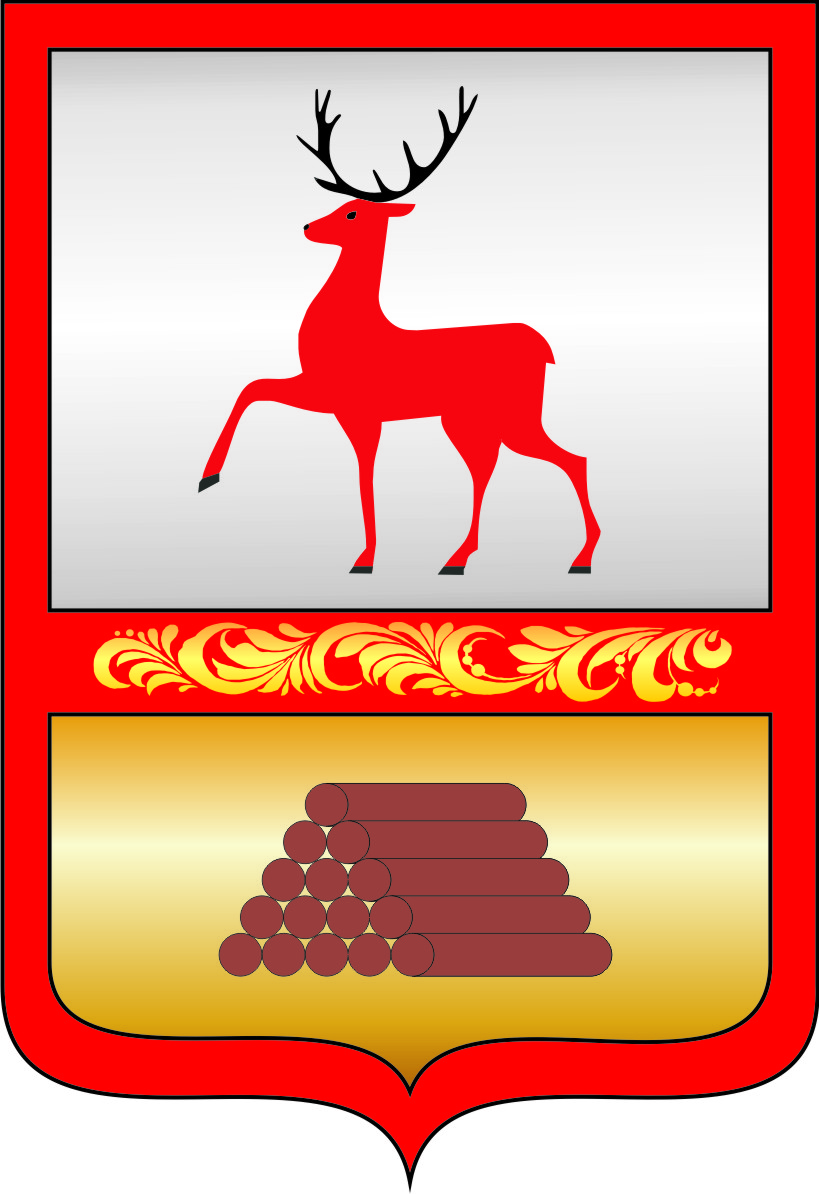 ФИНАНСОВОЕ УПРАВЛЕНИЕАДМИНИСТРАЦИИ ГОРОДСКОГО ОКРУГА СЕМЕНОВСКИЙ  НИЖЕГОРОДСКОЙ  ОБЛАСТИул.  1 Мая, д.1, г.Семенов,Нижегородская обл.,  606650 тел. 5-29-96 факс 5-29-96Е-mail: official@adm.sem.nnov.ru   http://www.semenov.nnov.ruФИНАНСОВОЕ УПРАВЛЕНИЕАДМИНИСТРАЦИИ ГОРОДСКОГО ОКРУГА СЕМЕНОВСКИЙ  НИЖЕГОРОДСКОЙ  ОБЛАСТИул.  1 Мая, д.1, г.Семенов,Нижегородская обл.,  606650 тел. 5-29-96 факс 5-29-96Е-mail: official@adm.sem.nnov.ru   http://www.semenov.nnov.ruФИНАНСОВОЕ УПРАВЛЕНИЕАДМИНИСТРАЦИИ ГОРОДСКОГО ОКРУГА СЕМЕНОВСКИЙ  НИЖЕГОРОДСКОЙ  ОБЛАСТИул.  1 Мая, д.1, г.Семенов,Нижегородская обл.,  606650 тел. 5-29-96 факс 5-29-96Е-mail: official@adm.sem.nnov.ru   http://www.semenov.nnov.ruФИНАНСОВОЕ УПРАВЛЕНИЕАДМИНИСТРАЦИИ ГОРОДСКОГО ОКРУГА СЕМЕНОВСКИЙ  НИЖЕГОРОДСКОЙ  ОБЛАСТИул.  1 Мая, д.1, г.Семенов,Нижегородская обл.,  606650 тел. 5-29-96 факс 5-29-96Е-mail: official@adm.sem.nnov.ru   http://www.semenov.nnov.ruФИНАНСОВОЕ УПРАВЛЕНИЕАДМИНИСТРАЦИИ ГОРОДСКОГО ОКРУГА СЕМЕНОВСКИЙ  НИЖЕГОРОДСКОЙ  ОБЛАСТИул.  1 Мая, д.1, г.Семенов,Нижегородская обл.,  606650 тел. 5-29-96 факс 5-29-96Е-mail: official@adm.sem.nnov.ru   http://www.semenov.nnov.ruМуниципальным и иным заказчикам городского округа Семеновский 12.04.201812.04.201816-03/62На №от№ п/пНаименование и реквизиты правового актаСуть измененийДата вступления в силу измененийФедеральный закон от 31.12.2017 № 503-ФЗ «О внесении изменений в Федеральный закон «Об отходах производства и потребления» и отдельные законодательные акты Российской Федерации»С 31 декабря 2017 года государственный контракт на обращение с твердыми коммунальными отходами можно заключить по специальному основанию - у единственного поставщика по п. 8 ч. 1 ст. 93 Закона N 44-ФЗ.До этого заказчикам чаще всего приходилось заключать контракты с единственным поставщиком на сумму до 100 тыс. руб. Нововведение же позволит им сэкономить денежные средства, расходуемые на закупки малого объема.31 декабря 2017 годаФедеральный закон от 18.07.2017 № 178-ФЗ «О внесении изменений в Бюджетный кодекс Российской Федерации и статью 3 Федерального закона «О внесении изменений в Бюджетный кодекс Российской Федерации и признании утратившими силу отдельных положений законодательных актов Российской Федерации»У государственного (муниципального) заказчика появилось право заключать государственные (муниципальные) контракты в период отзыва лимитов бюджетных обязательств в целях их приведения в соответствие с законом о бюджете.Расширяется перечень обязательных условий предоставления субсидий юридическим лицам, ИП и физическим лицам, включаемых в договоры (соглашения) о предоставлении субсидий и в договоры (соглашения), заключенные в целях исполнения обязательств по данным договорам.Теперь, обязательным условием предоставления таких субсидий является согласие поставщиков по договорам (соглашениям), заключенным в целях исполнения обязательств по договорам (соглашениям) о предоставлении субсидий, на осуществление финансового контроля проверок соблюдения ими условий, целей и порядка предоставления субсидий.1 января 2018 годаФедеральный закон от 29.07.2017 № 267-ФЗ «О внесении изменений в отдельные законодательные акты Российской Федерации»Изменяются требования к банкам, выдающим гарантии для обеспечения заявок и исполнения контрактовПо новым правилам заказчики будут принимать гарантии банков, отвечающих требованиям Правительства РФ.Перечень банков, соответствующих установленным требованиям, ведется Минфином России на основании сведений, полученных от Банка России, и подлежит размещению на официальном сайте Минфина России в информационно-телекоммуникационной сети «Интернет». В случае выявления обстоятельств, свидетельствующих о соответствии банка, не включенного в перечень, установленным требованиям либо о несоответствии банка, включенного в перечень, установленным требованиям, такие сведения направляются Банком России в Минфин России в течение 5 дней со дня выявления указанных обстоятельств для внесения соответствующих изменений в перечень.1 января 2018 годаПостановление Правительства РФ от 03.11.2016 № 1133 «Об утверждении Правил проведения торгов, по результатам которых формируются цены на услуги по сбору и транспортированию твердых коммунальных отходов для регионального оператора»Торги, по результатам которых формируются цены на услуги по сбору и транспортированию твердых коммунальных отходов для регионального оператора, проходят в электронной форме1 января 2018 годаПостановление Правительства РФ от 31.12.2016 № 1588 «О внесении изменения в постановление Правительства Российской Федерации от 23.01.2015 № 36»Возможность подачи через Единую информационную систему в сфере закупок заявок на участие в определении поставщика (подрядчика, исполнителя) и окончательных предложений должна быть обеспечена не позднее 1 января 2018 г.1 января 2018 годаПостановление Правительства РФ от 25.01.2017 № 73 «О внесении изменений в некоторые акты Правительства Российской Федерации»Уточняются требования к форме планов закупок товаров, работ, услуг.С 1 января 2018 года в плане закупок отдельными строками должен быть указан итоговый объем финансового обеспечения, предусмотренный для осуществления закупок в текущем финансовом году, плановом периоде и в последующих годах (в случае если закупки планируется осуществить по истечении планового периода), детализированный на объем финансового обеспечения по каждому коду бюджетной классификации и на объем финансового обеспечения по каждому соглашению о предоставлении субсидии.1 января 2018 годаПостановление Правительства РФ от 08.02.2017 № 145 «Об утверждении Правил формирования и ведения в единой информационной системе в сфере закупок каталога товаров, работ, услуг для обеспечения государственных и муниципальных нужд и Правил использования каталога товаров, работ, услуг для обеспечения государственных и муниципальных нужд»В позицию каталога товаров, работ, услуг для обеспечения государственных и муниципальных нужд включается справочная информация.Кроме того, в описание товара, работы, услуги включается информация о распространяющихся на товары, работы, услуги технических регламентах, принятых в соответствии с законодательством РФ о техническом регулировании, документах, разрабатываемых и применяемых в национальной системе стандартизации, принятых в соответствии с законодательством РФ о стандартизации.1 января 2018 годаПостановление Правительства РФ от 07.03.2017 № 275 «О внесении изменений в некоторые акты Правительства Российской Федерации по вопросам установления первоочередных требований энергетической эффективности для зданий, строений, сооружений»Вводятся первоочередные требования энергетической эффективности для административных, общественных зданий и многоквартирных домов.1 января 2018 годаПостановление Правительства РФ от 20.03.2017 № 315 «О внесении изменений в Правила осуществления контроля, предусмотренного частью 5 статьи 99 Федерального закона «О контрактной системе в сфере закупок товаров, работ, услуг для обеспечения государственных и муниципальных нужд»С 1 января 2018 года информация и документы (планы закупок, планы-графики закупок, извещения, протоколы, проекты контрактов) не будут размещаться в ЕИС в сфере закупок до устранения заказчиком, осуществляющим закупки для федеральных нужд, всех нарушений, выявленных контрольным органом в ходе их проверки.В отношении заказчиков, осуществляющих закупки для обеспечения федеральных нужд, возобновляется действие положений абзаца второго пункта 14, абзаца второго пункта 15 (в части неразмещения в единой информационной системе в сфере закупок объектов контроля до устранения выявленных нарушений) Правил осуществления контроля, предусмотренного частью 5 статьи 99 Федерального закона «О контрактной системе в сфере закупок товаров, работ, услуг для обеспечения государственных и муниципальных нужд», утвержденных Постановлением Правительства РФ от 12.12.2015 № 1367.1 января 2018 годаПостановление Правительства РФ от 13.04.2017 № 443 «О внесении изменений в постановление Правительства Российской Федерации от 28.11.2013 № 1084»Возобновляется проверка Казначейством России отдельных сведений, направляемых заказчиками для включения данных о контрактах в реестр контрактов, на предмет их непротиворечивости сведениям, содержащимся в контракте, в части сведений о сроке исполнения контракта, количестве товара, объеме работ и услуг, единицах измерения, а также условиям принимаемого (принятого) к учету бюджетного обязательства1 января 2018 годаПостановление Правительства РФ от 24.07.2017 № 878 «О порядке формирования единого государственного реестра заключений экспертизы проектной документации объектов капитального строительства и внесении изменений в постановление Правительства Российской Федерации от 05.03.2007 № 145»С 1 января 2018 года министерству строительства и жилищно-коммунального хозяйства Российской Федерации поручено обеспечить формирование и ведение Единого государственного реестра заключений экспертизы проектной документации объектов капитального строительства.1 января 2018 годаРаспоряжение Правительства РФ от 23.10.2017 № 2323-р «Об утверждении перечня жизненно необходимых и важнейших лекарственных препаратов на 2018 год, а также перечней лекарственных препаратов для медицинского применения и минимального ассортимента лекарственных препаратов, необходимых для оказания медицинской помощи»На 2018 год Правительством РФ расширен перечень жизненно необходимых и важнейших лекарственных препаратов для медицинского применения.Утверждены:- перечень жизненно необходимых и важнейших лекарственных препаратов для медицинского применения;- перечень лекарственных препаратов для медицинского применения, в том числе лекарственных препаратов для медицинского применения, назначаемых по решению врачебных комиссий медицинских организаций;- перечень лекарственных препаратов, предназначенных для обеспечения лиц, больных гемофилией, муковисцидозом, гипофизарным нанизмом, болезнью Гоше, злокачественными новообразованиями лимфоидной, кроветворной и родственных им тканей, рассеянным склерозом, а также лиц после трансплантации органов и (или) тканей;- минимальный ассортимент лекарственных препаратов, необходимых для оказания медицинской помощи.Следует отметить, что новые перечни дополнены рядом лекарственных препаратов и лекарственных форм для уже включенных в эти перечни лекарственных препаратов.1 января 2018 годаПостановление Правительства РФ от 15.11.2017 № 1380 «Об особенностях описания лекарственных препаратов для медицинского применения, являющихся объектом закупки для обеспечения государственных и муниципальных нужд»Вводятся единые правила описания лекарственных препаратов для медицинского применения в целях унификации процедуры их закупки для государственных и муниципальных нуждПредусматриваются особенности описания лекарственных препаратов для медицинского применения, являющихся объектом закупки для обеспечения государственных и муниципальных нужд, в документации о закупке лекарственных препаратов при осуществлении таких закупок.В частности, определено, что при описании в документации о закупке заказчики помимо сведений, предусмотренных положениями Закона о контрактной системе, указывают: лекарственную форму препарата, его дозировку с возможностью поставки лекарственного препарата в кратной дозировке и двойном количестве, остаточный срок годности лекарственного препарата, выраженный в единицах измерения времени (например, "не ранее 1 января 2020 г." или "не менее 12 месяцев с даты заключения контракта" и др.).1 января 2018 годаПостановление Правительства РФ от 20.12.2017 № 1594 «О внесении изменений в постановление Правительства Российской Федерации от 16.11.2015 № 1236»Вступили в силу новые правила о запрете на допуск иностранного программного обеспечения.Запрет больше не касается программного обеспечения из государств - членов ЕАЭС. Для этого оно должно быть включено в специальный реестр, который появится в дополнение к существующему https://reestr.minsvyaz.ru/.Если хотя бы в одном из реестров будет подходящая продукция, заказчику, планирующему провести закупку, придется установить указанный запрет. В этом случае к закупке надо допускать только участников, которые предлагают товары из реестров.Правила о запрете иностранного программного обеспечения распространяются на любые закупки, в результате которых заказчик получит программное обеспечение или право на него.1 января 2018 годаФедеральный закон от 31.12.2017 № 504-ФЗ «О внесении изменений в Федеральный закон «О контрактной системе в сфере закупок товаров, работ, услуг для обеспечения государственных и муниципальных нужд»1) При отказе от заключения контракта с победителем закупки по основаниям, предусмотренным ч.9 и 10 ст. 31 Закона № 44-ФЗ, заказчик может заключить контракт с иным участником, который предложил наиболее выгодную цену.2) Товарный знак можно указывать при описании объекта любой закупки.Как и раньше, потребуется сопроводить товарный знак словами «или эквивалент». Делать это будет не обязательно:- если товары, выпускаемые под другими товарными знаками, несовместимы с товарами, которые использует заказчик;- если закупаются запчасти и расходные материалы к машинам и оборудованию, используемым заказчиком, в соответствии с технической документацией.3) При уклонении победителя закупки от заключения контракта, заказчик должен направить сведения об этом в контрольный орган в течение трех рабочих дней с даты признания победителя закупки уклонившимся. Условия о заключении контракта с другим участником не будет. Напомним, за несвоевременное направление указанных данных должностное лицо заказчика могут оштрафовать на 20 тыс. руб.4) Жалобы физлиц, законные интересы которых не нарушены действиями (бездействием) заказчика либо положениями документации или извещения о закупке, будут рассматриваться по Федеральному закону о порядке рассмотрения обращений граждан.11 января 2018 годаФедеральный закон от 26.07.2017 № 212-ФЗ «О внесении изменений в части первую и вторую Гражданского кодекса Российской Федерации и отдельные законодательные акты Российской Федерации»Изменения в статью 448 «Организация и порядок проведения торгов» Гражданского кодекса Российской Федерации в части правил исполнения договора, заключенного по итогам торгов.Если в соответствии с законом заключение договора возможно только путем проведения торгов, победитель торгов не вправе уступать права (за исключением требований по денежному обязательству) и осуществлять перевод долга по обязательствам, возникшим из заключенного на торгах договора. Обязательства по такому договору должны быть исполнены победителем торгов лично, если иное не установлено законом.Условия договора, заключенного по результатам торгов в случаях, когда его заключение в соответствии с законом допускается только путем проведения торгов, могут быть изменены сторонами:1) по основаниям, установленным законом;2) в связи с изменением размера процентов за пользование займом при изменении ключевой ставки Банка России (соразмерно такому изменению), если на торгах заключался договор займа (кредита);3) по иным основаниям, если изменение договора не повлияет на его условия, имевшие существенное значение для определения цены на торгах.1 июня 2018 года11 ГОСТов в сфере здравоохранения принято в 2017 году (всего 79 ГОСТов)Продолжена стандартизация описания объектов закупки в сфере здравоохранения:ГОСТ Р 57492-2017 Изделия медицинские. Электрокардиостимуляторы имплантируемые. Технические требования для государственных закупок;ГОСТ Р 57493-2017 Изделия медицинские. Индивидуальные средства защиты персонала рентгенорадиологических отделений. Технические требования для государственных закупок;ГОСТ Р 57495-2017 Изделия медицинские. Нейростимуляторы имплантируемые. Технические требования для государственных закупок;ГОСТ Р 57497-2017 Изделия медицинские. Активные имплантируемые медицинские изделия, поддерживающие систему кровообращения. Технические требования для государственных закупок;ГОСТ Р 57498-2017 Изделия медицинские. Аппараты рентгеновские терапевтические, работающие в диапазоне анодного напряжения от 10 кВ до 300 кВ. Технические требования для государственных закупок;ГОСТ Р 57500-2017 Изделия медицинские. Насосы инфузионные имплантируемые. Технические требования для государственных закупок;ГОСТ Р 57501-2017 Техническое обслуживание медицинских изделий. Требования для государственных закупок;ГОСТ Р 57503-2017 Изделия медицинские. Индивидуальные средства защиты пациентов рентгенорадиологических отделений. Технические требования для государственных закупок;ГОСТ Р 57504-2017 Изделия медицинские. Насосы инфузионные шприцевые. Технические требования для государственных закупок;ГОСТ Р 57505-2017 Изделия медицинские. Системы кохлеарной имплантации. Технические требования для государственных закупок;ГОСТ Р 57506-2017 Изделия медицинские. Кардиовертеры-дефибрилляторы имплантируемые и другие активные имплантируемые медицинские изделия, предназначенные для лечения тахиаритмии. Технические требования для государственных закупок1 июня 2018 годаПриказ ФНС России от 27.07.2017 № ММВ-7-14/582@ «О внесении изменений в приложение к приказу Федеральной налоговой службы от 29.12.2016 № ММВ-7-14/729@»На сайте ФНС России должны появиться дополнительные данные о компаниях.Среди открытых сведений можно будет найти информацию:- о недоимке и задолженности по пеням и штрафам;- налоговых правонарушениях и ответственности за них;- специальных налоговых режимах;- участии в консолидированной группе налогоплательщиков;- среднесписочной численности работников, уплаченных налогах и сборах, доходах и расходах компании по бухотчетности.Проверка сведений об участниках закупки в открытых данных возможна с момента, когда заработает сервис ФНС по проверке контрагентов, т.е. с 1 июня 2018 года.1 июня 2018 годаПостановление Правительства РФ от 15.05.2017 № 570 «Об установлении видов и объемов работ по строительству, реконструкции объектов капитального строительства, которые подрядчик обязан выполнить самостоятельно без привлечения других лиц к исполнению своих обязательств по государственному и (или) муниципальному контрактам, и о внесении изменений в Правила определения размера штрафа, начисляемого в случае ненадлежащего исполнения заказчиком, поставщиком (подрядчиком, исполнителем) обязательств, предусмотренных контрактом (за исключением просрочки исполнения обязательств заказчиком, поставщиком (подрядчиком, исполнителем), и размера пени, начисляемой за каждый день просрочки исполнения поставщиком (подрядчиком, исполнителем) обязательства, предусмотренного контрактом»Устанавливается, что стоимость работ, выполняемых подрядчиком самостоятельно, должна составлять не менее 25% от цены государственного и (или) муниципального контракта с 1 июля 2018 года (до 1 июля 2018 года - не менее 15% от цены государственного и (или) муниципального контракта).При этом подрядчик вправе выбрать подлежащие самостоятельному выполнению виды и объемы работ из видов и объемов, установленных в документации о закупке.1 июня 2018 годаФедеральный закон от 31.12.2017 № 504-ФЗ «О внесении изменений в Федеральный закон «О контрактной системе в сфере закупок товаров, работ, услуг для обеспечения государственных и муниципальных нужд»1) Требования к участникам дополнятся еще одним: отсутствие установленных законодательством ограничений для участия в закупках.2) В контракт потребуется включать условие об уменьшении суммы, подлежащей уплате заказчиком юридическому или физическому лицу, на размер налогов, сборов и иных обязательных платежей в бюджет, связанных с оплатой контракта, если такие платежи подлежат уплате в бюджет заказчиком.3) Новые электронные закупки заказчики смогут осуществлять в добровольном порядке. Помимо электронного аукциона в такой форме можно будет провести открытый конкурс, конкурс с ограниченным участием, двухэтапный конкурс, запрос котировок и запрос предложений.Если к этому времени не будут отобраны новые операторы электронных площадок, то такие закупки будут проводиться на старых 6 площадках.Для участия в электронных закупках в период с 1 июля по 31 декабря 2018 года нужно будет получить аккредитацию на электронной площадке так же, как и для участия в электронном аукционе.1 июля 2018 годаРаспоряжение Правительства РФ от 18.09.2017 № 1995-р «Об источниках информации для целей определения начальной (максимальной) цены контракта, цены контракта, заключаемого с единственным поставщиком (подрядчиком, исполнителем), на поставку технических средств реабилитации и услуг, предусмотренных федеральным перечнем, утв. распоряжением Правительства РФ от 30.12.2005 № 2347-р»Правительством РФ определен перечень источников получения информации о ценах закупок технических средств реабилитации инвалидов и реабилитационных услуг, предоставляемых инвалидуТакими источниками являются:- реестр контрактов, заключенных заказчиками, в части информации о ценах на технические средства и услуги, предоставляемые инвалидам, по исполненным в течение последних 3 лет контрактам на территории субъекта РФ, в котором расположен заказчик, и на территории сопредельных субъектов РФ;- предложения поставщиков, содержащие информацию о ценах на технические средства реабилитации и услуги, предоставляемые инвалидам, полученные по результатам размещения заказчиком запросов цен посредством использования единой информационной системы в сфере закупок.С 1 октября 2018 года к источникам получения информации добавляется каталог товаров, работ, услуг для обеспечения государственных и муниципальных нужд, формирование и ведение которого осуществляются в единой информационной системе в сфере закупок (при наличии информации о ценах на технические средства реабилитации и услуги, предоставляемые инвалидам).Получаемая информация используется для целей определения начальной (максимальной) цены контракта, цены контракта, заключаемого с единственным поставщиком (подрядчиком, исполнителем), на поставку технических средств реабилитации и услуг, предоставляемых инвалиду.1 октября 2018 годаФедеральный закон от 31.12.2017 № 504-ФЗ «О внесении изменений в Федеральный закон «О контрактной системе в сфере закупок товаров, работ, услуг для обеспечения государственных и муниципальных нужд»С 1 января 2019 года заказчики будут обязаны проводить открытый конкурс, конкурс с ограниченным участием, двухэтапный конкурс, запрос котировок и запрос предложений исключительно в электронной форме. Для закупок закрытыми способами, у единственного поставщика и ряда других сделали исключение.Чтобы участвовать в электронных процедурах, нужно будет зарегистрироваться в едином реестре участников закупок.Опишем в общих чертах, как будут проходить в электронной форме наиболее распространенные из конкурентных закупок: электронный аукцион, открытый конкурс и запрос котировок и что будет из себя представлять единый реестр участников закупок.Как проводить электронный аукционПравила почти не изменяются. Серьезные поправки касаются только обеспечения заявки и аккредитации участников, но об этом подробнее скажем дальше.Как проводить открытый конкурс в электронной формеЗаказчику необходимо будет не менее чем за 15 рабочих дней до окончания срока подачи заявок разместить в ЕИС извещение о закупке.Заявка должна будет состоять из двух частей и предложения о цене контракта. Все три электронных документа потребуется одновременно направить оператору электронной площадки.Процедура конкурса будет состоять из следующих этапов:- подача заявок на электронной площадке;- рассмотрение и оценка первых частей заявок;- подача окончательных предложений о цене контракта на электронной площадке;- рассмотрение и оценка вторых частей заявок;- заключение контракта.Как можно будет обеспечить заявкуПоправки предусматривают два вида обеспечения заявки: денежные средства и банковская гарантия, однако по 30 июня 2019 года можно будет пользоваться только первым из них.Денежные средства потребуется вносить на специальные счета, открытые участникам в банках. Перечень банков установит правительство. Операторы электронных площадок будут взаимодействовать с этими банками.Как проводить запрос котировок в электронной формеЗаказчику нужно будет разместить извещение о закупке в ЕИС не менее чем за пять рабочих дней до даты окончания срока подачи заявок.Участники должны будут подать заявки с помощью электронной площадки. Котировочная комиссия рассмотрит их и оформит протокол. Его следует направить оператору электронной площадки. Он ранжирует заявки: первый порядковый номер присваивает той, где указана самая низкая цена контракта. После этого оператор электронной площадки составляет протокол рассмотрения и оценки заявок. В него он включает сведения о победителе.Как заключить контракт по результатам электронной процедурыКонтракты по итогам всех электронных процедур будут заключаться по одинаковым правилам.Заказчик будет размещать в ЕИС и на электронной площадке проект контракта. Победитель должен будет подписать его или направить протокол разногласий. Такой протокол можно будет составить не более одного раза.Заказчик должен будет подписывать проект контракта последним. С момента размещения в ЕИС контракт будет считаться заключенным.Что такое единый реестр участников закупокС 1 января 2019 года в ЕИС будет вестись единый реестр участников закупок.Регистрация в ЕИС участников будет проходить в электронной форме и бесплатно. Операторы электронных площадок после регистрации участника в ЕИС должны будут аккредитовать его на своей площадке.Лица, аккредитованные на площадках, но не прошедшие регистрацию в ЕИС, смогут подавать заявки только по 31 декабря 2019 года.1 января 2019 годаАбз.2 п.«а» Дополнительных требований к банковской гарантии, используемой для целей Федерального закона «О контрактной системе в сфере закупок товаров, работ, услуг для обеспечения государственных и муниципальных нужд»Абз.2 п.«а» Дополнительных требований к банковской гарантии, используемой для целей Федерального закона «О контрактной системе в сфере закупок товаров, работ, услуг для обеспечения государственных и муниципальных нужд»старая редакцияновая редакция«права заказчика по передаче права требования по банковской гарантии при перемене заказчика в случаях, предусмотренных законодательством Российской Федерации, с предварительным извещением об этом гаранта;»«права заказчика в случае ненадлежащего выполнения или невыполнения поставщиком (подрядчиком, исполнителем) обязательств, обеспеченных банковской гарантией, представлять на бумажном носителе или в форме электронного документа требование об уплате денежной суммы по банковской гарантии, предоставленной в качестве обеспечения исполнения контракта, в размере цены контракта, уменьшенном на сумму, пропорциональную объему фактически исполненных поставщиком (подрядчиком, исполнителем) обязательств, предусмотренных контрактом и оплаченных заказчиком, но не превышающем размер обеспечения исполнения контракта;»Абз. 3 пункта «а» Дополнительных требований к банковской гарантии, используемой для целей Федерального закона «О контрактной системе в сфере закупок товаров, работ, услуг для обеспечения государственных и муниципальных нужд»«права заказчика в случаях, установленных частью 13 статьи 44 Федерального закона "О контрактной системе в сфере закупок товаров, работ, услуг для обеспечения государственных и муниципальных нужд", представлять на бумажном носителе или в форме электронного документа требование об уплате денежной суммы по банковской гарантии, предоставленной в качестве обеспечения заявки, в размере обеспечения заявки, установленном в извещении об осуществлении закупки, документации о закупке;»Внимание! Согласно тексту ПП РФ 15 января 2018 г. № 11, оно вступает в силу по истечении 60 дней со дня его официального опубликования, а значит рассматриваемые нами сегодня изменения будут обязательны к применению с 18 марта 2018 года.